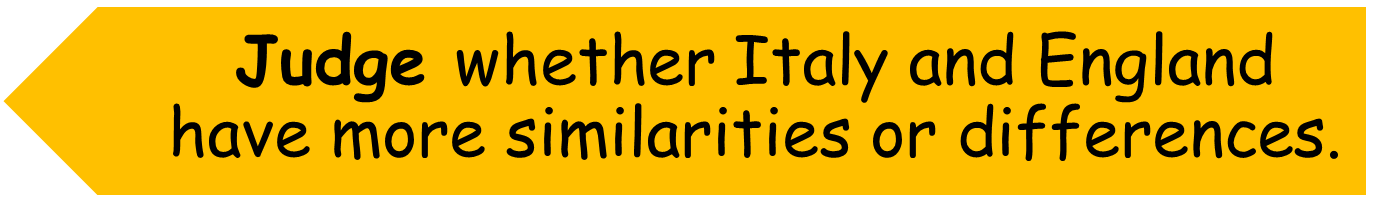 Success Criteria:Paragraph 1: Identify at least 2 similarities between Italy and EnglandOne thing that is quite similar about Italy and England is they both have a large amount of coastline.Another thing that is similar about Italy and England is they both have very big rivers, which they have built big cities on.(you could have chosen population too!)Paragraph 1: Explain why they are similarI think the two things I just mentioned are similarities because I have found that Italy’s coast is 7,600km long and England’s coast is 8,982 km long. This means that England’s coast is just slightly longer (by 1,382km). However, both countries have a very large amount of coastline. Also, I have found that England’s biggest river is The River Thames which is 346,000m long and Italy’s longest river is The River Po which is 652,000m long. Both of the rivers are very important to their countries as they provide major cities with water for things such as cleaning, drinking and trading. Paragraph 2: Identify at least 2 differences between Italy and EnglandOne thing that is quite different about Italy and England is the amount of volcanoes they have.Another thing that is different about Italy and England is how mountainous they are.(You could have chosen lakes too!)Paragraph 2: Explain why they are differentI think the two things I just mentioned are differences because I have found that England has absolutely no active volcanoes, whereas Italy has 3. This means that far more tourists visit Italy to see their volcanoes, but it also means England is much safer as volcanoes can be very dangerous- even deadly! Also, England is much flatter than Italy, whereas around a third of Italy is covered in mountains. Italy’s tallest mountain, Mont Blanc is a massive 4,810m tall, whereas England’s tallest mountain, Scarfell Pike, is only 978m tall. Paragraph 3: Judge whether you think Italy and England are mostly similar, or mostly different, giving reasons for your opinion.There were 3 similarities and 3 differences so this was totally up to you- you just needed to give a good reason for your answer!I think Italy and England are mostly similar. I think this because they are both surrounded by lots of coastline, they both have a similar population, and they both have big rivers which they have built major cities on. I also think the differences between England and Italy are not that big. For example, Italy has far more lakes than England, but England still has over 300 lakes which is a lot more than other countries, and both countries use the lakes to attract tourists. Also, whilst Italy is more mountainous than England, England still has mountain ranges (they’re just a bit smaller) and the two most famous ones are The Pennines and The Lake District.ORI think Italy and England are mostly different. I think this because Italy has 3 big volcanoes but England has none, Italy is also very mountainous, whereas England is quite flat and Italy has over 1,100 more lakes than England- which is a lot! It could also be argued that Italy’s lakes are different and more special than England’s lakes as they were made when glaciers from the mountains travelled to the bottom and melted meaning the water is crystal clear! Also, even with the things that are similar about the countries, they are not exactly the same. For example, Italy’s largest river, The River Po, is much longer than The River Thames in England. Also, England actually has slightly more coast than Italy and it has a slightly lower population. 